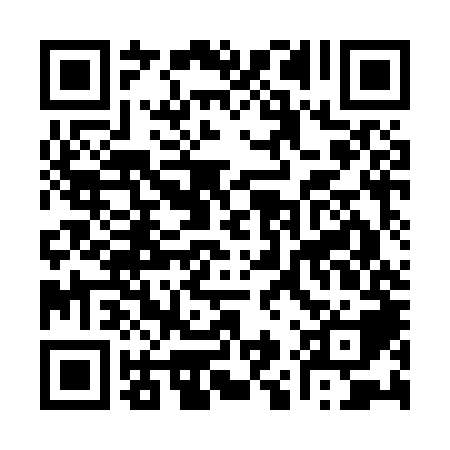 Ramadan times for County Acres, Louisiana, USAMon 11 Mar 2024 - Wed 10 Apr 2024High Latitude Method: Angle Based RulePrayer Calculation Method: Islamic Society of North AmericaAsar Calculation Method: ShafiPrayer times provided by https://www.salahtimes.comDateDayFajrSuhurSunriseDhuhrAsrIftarMaghribIsha11Mon6:156:157:231:184:407:137:138:2112Tue6:146:147:211:174:417:147:148:2213Wed6:136:137:201:174:417:157:158:2214Thu6:116:117:191:174:417:167:168:2315Fri6:106:107:171:174:427:167:168:2416Sat6:096:097:161:164:427:177:178:2517Sun6:076:077:151:164:427:187:188:2518Mon6:066:067:141:164:427:187:188:2619Tue6:056:057:121:154:437:197:198:2720Wed6:036:037:111:154:437:207:208:2821Thu6:026:027:101:154:437:217:218:2822Fri6:016:017:081:154:437:217:218:2923Sat5:595:597:071:144:437:227:228:3024Sun5:585:587:061:144:447:237:238:3125Mon5:565:567:041:144:447:237:238:3126Tue5:555:557:031:134:447:247:248:3227Wed5:545:547:021:134:447:257:258:3328Thu5:525:527:001:134:447:267:268:3429Fri5:515:516:591:124:447:267:268:3530Sat5:495:496:581:124:447:277:278:3531Sun5:485:486:571:124:447:287:288:361Mon5:475:476:551:124:457:287:288:372Tue5:455:456:541:114:457:297:298:383Wed5:445:446:531:114:457:307:308:394Thu5:425:426:511:114:457:307:308:405Fri5:415:416:501:104:457:317:318:406Sat5:405:406:491:104:457:327:328:417Sun5:385:386:481:104:457:337:338:428Mon5:375:376:461:104:457:337:338:439Tue5:355:356:451:094:457:347:348:4410Wed5:345:346:441:094:457:357:358:45